Elrick School Promoting Positive Behaviour Policy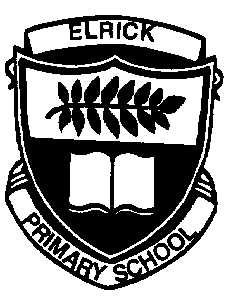  (including behaviour management system and anti-bullying policy)VisionELRICK PRIMARY SCHOOL: A PLACE TO LEARN, DEVELOP AND GROWValuesAimsTo be a place where everyone is encouraged to be the best you canTo acknowledge success and effortTo work with parents and the communityTo encourage healthy choicesTo explore new ideas and technologiesTo provide opportunities for everyone to learn in a stimulating and motivating atmosphereTo promote a greater understanding of how we can all contribute to improving the world around us.To treat everyone as you would like to be treated yourselfUpdated Behaviour Policy ContentsContextIn updating and reviewing this policy, consideration is given to National and Aberdeenshire policies and guidelines as well as the local context of the school. The policy was developed in consultation with the whole school community.At Elrick School we use our Vision, Values and Aims (page 1) to support and teach all pupils. This is supported by the recognition that using nurture and positive behaviour management are key to providing an effective learning and teaching environment. “Developing good relationships and positive behaviour in the classroom, playground and wider community is essential for creating the right environment for effective learning and teaching. Where children and young people feel included, respected, safe and secure and when their achievements and contributions are valued and celebrated, they are more likely to develop self-confidence, resilience and positive views about themselves. This applies equally to all staff in the learning environment.” Better Relationships, Better Learning, Better Behaviour 2013 (https://www2.gov.scot/Publications/2013/03/7388/1) What is Behaviour?Behaviour is a response or action of an individual or group which affects those around them. It can be towards the environment or a person. Behaviours can be appropriate or inappropriate and affects the relationships around individuals or groups.Understanding and recognising all behaviour is part of social wellbeing. It enables us to interact and function in society. For most, children learn behaviours by observing and copying the role models around them – family, friends, teachers as well as what is seen in programmes, films, internet clips. However, for some behaviour has to be taught in a planned and purposeful way.How We Promote Positive Behaviour?At Elrick School we aim to promote positive behaviour which will support a positive learning environment to enable delivery of the Curriculum for Excellence through quality learning and teaching. The building of positive relationships between staff and pupils is essential in enabling this to happen.  Children, and adults, develop through their lives the ability to self-regulate and identify  appropriate behaviours. At Elrick School we use a number of strategies to support the recognition of a range of behaviours.Staff will encourage pupils to maintain positive behaviour through the use of praise and feedback for actions which demonstrate the ethos and values of Elrick School. Positive behaviour may also be recognised through displays of work, clan tokens and end of year awards.Staff encourage pupils to name, identify, describe behaviour linked to class charter through Health and Well Being activities. Through other curricular areas they can discuss behaviour of others in fictional texts in literacy, learning about famous people, news articles and other opportunities.Our aim is for children to understand that behaving in a positive way is intrinsic and part of an expectation. They want to be kind to friends, share with others, work positively with a range of peers. Having the skill and ability to do this will enable children to develop lifelong skills beyond primary school.Elrick Clan SystemOur clan system, Bennachie, Eagle, Ness and Thistle, gives every child from P1-7 the opportunity to be part of a school group. Pupils are awarded points for demonstrating positive behaviour, actions or work by any member of staff. The winning clan of the week is announced at assembly and we have a termly winner who receive a treat, organised by their clan chiefs. ExpectationsTo encourage positive behaviour all pupils follow the agreed class and playground charter. This will be developed by pupils at the start of each school year and be visible in their learning environments or accessible in the playground as a reference. It will be referred to by the adults both in praising children for their actions and as a reminder of the expectations when behaviour is unacceptable. The charters will be shared with pupils in the first class newsletter of the year and also visually on the class page on GLOW.In working to develop this ethos around positive behaviour pupils, staff and parents must work together and understand their own and others responsibilities.The table below shows expectations and responsibilities agreed by staff, parents and pupils at part of updating this policy.(poster version of this table in appendix 1)Inappropriate BehaviourOur positive behaviour strategies go a long way to addressing behaviour problems. However, we recognise that despite this incidents of inacceptable behaviour will still occur. These behaviours may vary from consistent low level disruption or actions which may merit exclusion from school. The behaviour may be displayed in physical actions or the use of unacceptable language.For most incidents of inappropriate behaviour, staff will follow the procedures detailed below which have been compiled following consultation with staff, parents and pupils. A restorative conversation will be used with those who are involved in the issue, an example of a restorative conversation is in appendix 2.Restorative approaches:Build and repair relationshipsDevelop and maintain mutual respectPreserve a sense of belonging and strengthen community tiesEnsure everyone is given a voice and feels heardEmpower those with conflict and be supported to resolve it Ensure accountabilityDevelop empathy and conscienceThis approach ensures that the person who is showing undesirable behaviour acknowledges responsibility for this and takes steps to repair harm. Through using restorative language this then allows the child to understand, manage and reflect on their own behaviour.Where behaviour is of a more serious nature, or a pupil is likely to put him/herself or a member of staff at risk, the following procedure will be carried out:Parents will be contacted by a member of senior management teamA risk assessment, outlining the risks and how they will be managed will be drawn up in consultation with all relevant staff and parentsA child or class may be asked to move to a different part of the school to ensure they are safeBehaviour Management SystemAt Elrick School we promote positive behaviour through having consistent expectations in the classroom and beyond. Every class has developed a charter which identifies the expected behaviours and this is referred to regularly. A charter has also been developed for the playground by the health group. A behaviour management system is everyone’s responsibility and as part of this we recognised that a system must be in place to support children whose behaviour escalates to an unacceptable level.All pupils will start each day in GREENPupils who remain in GREEN all week will have an extra 10 minutes for playtime on a Friday. Those who have been on AMBER or RED will remain in class for the 10 minutes and discuss with the class teacher how they can improve. Pupils will be supported to draw or write what has been tricky for them during the week and how they can improve. This will be sent home to parents to sign and return. (appendix 3)All pupils will be given the same consistent warning if behaviour is at an unacceptable levelAll RED forms will be sent home to parents and the senior management team will keep a record of the pupils who are on red.Where an incident has been of significantly physical or verbal an adult may place the child directly on red.A pupil who remains on GREEN all week will have an additional 10 minutes break time on a Friday.Bullying This policy has taken into consideration recent guidance and Aberdeenshire’s policy on Anti-Bullying. What is Bullying?Aberdeenshire Council Education and Children’s Services define bullying as the following: “Bullying takes place when the actions of an individual or group of people cause harm to someone by taking advantage of an imbalance of power within a relationship (whether perceived or real). Bullying behaviour can be persistent and/or intentional, but often it is neither.”Bullying can be verbal, physical, mental/emotional or cyber and is behaviour and impact.  It can be intentional or unintentional, direct or indirect, persistent, or a one off incident. The impact is on a person’s ability to feel in control of themselves. What will the school do about it?Bullying in any form is intolerable and unacceptable. Parents/carers, pupils and teachers have a responsibility to work in partnership to maintain a high standard of behaviour and an environment free from bullying behaviour. Elrick School believes that everyone should be treated equally and with respect.At Elrick School we will promote consistency of response to instances of bullying behaviour using a 6 step approach. We will:1.	Record the Incident2.	Speak to the individuals involved having frank and honest dialogue3.	Speak to parents 4.	Utilise Restorative approaches5.	Monitor the situation6.	Review and increase response accordingly
The document above has been updated in line with “Respect for All: The National Approach to Anti-bullying for Scotland's Children and Young People”.https://www.gov.scot/Resource/0052/00527674.pdfFurther information is available for pupils, parents/carers and teachers about support available beyond the school through charities and agencies such as; Childline, Samaritans, Police Scotland and Parentline.  Challenging and/or Violent BehaviourIn a minority of cases, staff may have to deal with extremely challenging behaviour. Advice and training is given to all staff on how to deal with any child displaying very challenging behaviour. All abusive and violent behaviour is recorded and reported following school and Aberdeenshire Guidelines. We also record racially based incidents through Aberdeenshire Council’s Racial Incident Monitoring Form.A staged intervention approach is used between school, families and other agencies to support some pupils who require support which is more specific to individual needs. Where agencies work together to meet pupils needs, pupils may need a Multi Agency Action Plan (MAAP). This is used where more than one agency is involved in meeting a pupils needs and is a central component of Getting it Right for Every Child. This process maximises the potential for appropriate services and agencies to combine together into an integrated team which will be the most effective in meeting the needs of individual children. It also ensures as consistent approach to information sharing between agencies and services.ExclusionIn the situation where exclusion is being considered, the staff at Elrick will ensure that the correct policies and procedures are followed. “Aberdeenshire Education and Recreation Service is committed to providing a high quality educational experience for all children and young people. A school where pupils and staff alike are valued and treated with respect, and where individual educational needs are met, is one where positive behaviour is more likely to occur. Some pupils, for a variety of reasons, find it more difficult than others to cope with school life and this can result in behavioural problems. Our Policy on School Discipline and the Use of Exclusion states that “The Authority is committed to the principle that exclusion should only beused as a last resort.” Schools must address the needs of pupils with behavioural problems through a variety of approaches involving their own staff and other appropriate outside agencies, before considering exclusion. There will also have been contact with parents/guardians/carers, regarding areas of concern and ways of improving behaviour. However, in certain circumstances, where a serious incident occurs and there has been no history of behavioural problems, this may not have occurred. Before deciding to exclude a pupil, the head teacher will have taken account of previous behaviour patterns and recent incidents in which the pupil has been involved. The head teacher has to consider the effects the pupil’s behaviour is having on the education and welfare of other pupils in the school.” (https://www.aberdeenshire.gov.uk/media/3849/guidelinesforexclusion.pdf )Further information on exclusion is available at the link above. Policy updated March 2019 in consultation with staff, pupils and parentsTo be revised: 2020-2021Appendix 1Below find poster/display versions of the pupil, staff and parent expectation for behaviour. Pupil Expectations and ResponsibilitiesCelebrate their own or another pupil’s efforts, achievements and successesBe responsible for their own behaviourAdhere to the class and playground charter at all timesRespect the rights of othersMeet school expectationsBe honest Follow adults guidance or instructionsBe a role model for behaviour and attitudesTreat staff, parents/carers and pupils in the school with respectStaff Expectations and ResponsibilitiesCelebrate an individual pupil’s efforts, achievements and successesBe consistent, fair and equitable Remain open and honest with pupils, where possibleCommunicate clearly and effectively to pupils stating inappropriate behaviours and intentionsCommunicate honestly with parentsFollow agreed consequences in the behaviour management systemBe a role model for behaviour and attitudesTreat staff, parents/carers and pupils in the school with respectParent/Carer Expectations and ResponsibilitiesCelebrate their child’s efforts, achievements and successesTake an active role in their child’s educationSupport their child in meeting school expectations of positive behaviourInform school of any concerns in relation to behaviour Support their children in developing self-motivation and positive self worthBe a role model for behaviour and attitudesTreat staff, parents/carers and pupils in the school with respect Appendix 2An example of a restorative conversation which may take place is below:Appendix 3Name: ____________________________	I have discussed this with my teacher today.Signed:  _________________________ (Pupil)Signed:  _________________________ (Staff)Date: ___________________Page Number3Context3What is Behaviour?3How we Promote Positive Behaviour4Elrick Clan System4Expectations5Inappropriate Behaviour6Behaviour Management System9Bullying10Challenging and/or Violent Behaviour10Exclusion11AppendicesPupils WillStaff WillParents WillCelebrate their own or another pupil’s efforts, achievements and successesBe responsible for their own behaviourAdhere to the class and playground charter at all timesRespect the rights of othersMeet school expectationsBe honest Follow adults guidance or instructionsBe a role model for behaviour and attitudesTreat staff, parents/carers and pupils in the school with respectCelebrate an individual pupil’s efforts, achievements and successesBe consistent, fair and equitable Remain open and honest with pupils, where possibleCommunicate clearly and effectively to pupils stating inappropriate behaviours and intentionsCommunicate honestly with parentsFollow agreed consequences in the behaviour management systemBe a role model for behaviour and attitudesTreat staff, parents/carers and pupils in the school with respectCelebrate their child’s efforts, achievements and successesTake an active role in their child’s educationSupport their child in meeting school expectations of positive behaviourInform school of any concerns in relation to behaviour Support their children in developing self-motivation and positive self worthBe a role model for behaviour and attitudesTreat staff, parents/carers and pupils in the school with respect This week I was put on amber for:This week I was put on amber for:MondayTuesdayWednesdayThursdayFriday